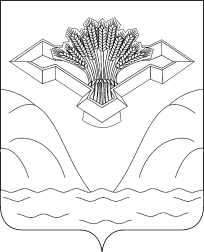 Российская ФедерацияСамарская областьСОБРАНИЕ ПРЕДСТАВИТЕЛЕЙ СЕЛЬСКОГО ПОСЕЛЕНИЯ ПИСКАЛЫМУНИЦИПАЛЬНОГО РАЙОНА СТАВРОПОЛЬСКИЙСАМАРСКОЙ ОБЛАСТИРЕШЕНИЕ№139										13.02.2019О внесении изменений в решение Собрания представителей сельского поселения Пискалы муниципального района Ставропольский Самарской области от 15.03.2016  № 31 «О НАЛОГЕ НА ИМУЩЕСТВО ФИЗИЧЕСКИХ ЛИЦ НА ТЕРРИТОРИИ СЕЛЬСКОГО ПОСЕЛЕНИЯ ПИСКАЛЫ МУНИЦИПАЛЬНОГО РАЙОНА СТАВРОПОЛЬСКИЙ САМАРСКОЙ ОБЛАСТИ»	В целях приведения нормативного правового акта в соответствие с действующим законодательством Российской Федерации, На основании статей 12, 15 и главы 32 Налогового кодекса Российской Федерации, руководствуясь Уставом сельского поселения Пискалы муниципального района Ставропольский Самарской области, Собрание представителей сельского поселения Пискалы муниципального района Ставропольский Самарской областиРЕШИЛО:1. Внести в решение Собрания представителей сельского поселения Пискалы муниципального района Ставропольский Самарской области от 15.03 2016 года № 31 «О налоге на имущество физических лиц на территории сельского поселения Пискалы муниципального района Ставропольский Самарской области» следующие изменения: 1.1. Пункт 1-Дополнить «вид объекта налогообложения» словами: «часть жилого дома»:	2. Опубликовать настоящее Решение в газете «Вестник сельского поселения Пискалы» и на официальном сайте поселения http://piskali.stavrsp.ru.	3. Настоящее Решение вступает в силу не ранее чем по истечении одного месяца со дня их официального опубликования и не ранее 1-го числа очередного налогового периода по налогу на имущество физических лиц и распространяет свое действие на правоотношения, возникшие с 1 января 2017 года..Председатель собрания представителейсельского поселения Пискалы муниципального района СтавропольскийСамарской области								А.А. РассоловГлава сельского поселения ПискалыМуниципального района Ставропольский	Самарской  области								К.А. КостыговВид объекта налогообложенияСтавка налогаЖилые дома;Часть жилого дома;квартира, комната;объекты незавершенного строительства в случае если проектируемым назначением таких объектов является жилой дом;единые недвижимые комплексы, в состав которых входит хотя бы один жилой дом;гаражи и машино-места;хозяйственные строения или сооружения, площадь каждого из которых не превышает 50 кв. м и которые расположены на земельных участках, предназначенных для ведения личного подсобного, дачного хозяйства, огородничества, садоводства или индивидуального жилищного строительства0,3 процентаОбъекты налогообложения, включенные в перечень, определяемый в соответствии с пунктом 7 статьи 378.2 Налогового кодекса Российской Федерации;объекты налогообложения, предусмотренные абзацем вторым пункта 10 статьи 378.2 Налогового кодекса Российской Федерации:- в 2015 году0,9 процента- в 2016 году1,2 процента- в 2017 году1,5 процента- в 2018 году1,8 процента- в 2019 году и последующие годы2 процентаОбъекты налогообложения, кадастровая стоимость каждого из которых превышает 300 млн рублей2 процентаПрочие объекты0,5 процента